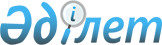 О создании рабочей группы по разработке проекта Программы развития жилищного строительства и жилищно-коммунальной сферы в Республике КазахстанРаспоряжение Премьер-Министра Республики Казахстан от 29 января 2004 года N 24-p      1. В целях разработки проекта Программы развития жилищного строительства и жилищно-коммунальной сферы в Республике Казахстан создать рабочую группу в следующем составе: Марченко                   Первый заместитель Премьер-Министра 

Григорий Александрович     Республики Казахстан, руководитель Келимбетов                 Министр экономики и бюджетного 

Кайрат Нематович           планирования Республики Казахстан, 

                           заместитель руководителя Коржова Наталья Артемовна  вице-министр экономики и бюджетного 

                           планирования Республики Казахстан, 

                           секретарь      Чирков                     заместитель председателя Комитета по 

Владимир Николаевич        делам строительства Министерства 

                           индустрии и торговли Республики 

                           Казахстан Баймаганбетов              вице-министр юстиции Республики 

Серик Нуртаевич            Казахстан Узбеков                    вице-министр финансов Республики 

Гани Нурмаханбетович       Казахстан Лукин                      вице-министр индустрии и торговли 

Андрей Иванович            Республики Казахстан Мынбаев                    заместитель Председателя Агентства 

Алмас Саятович             Республики Казахстан по регулированию 

                           естественных монополий и защите 

                           конкуренции (по согласованию) Сизов                      первый заместитель Председателя 

Александр Павлович         Агентства Республики Казахстан по 

                           управлению земельными ресурсами Турганкулов                заместитель Председателя Агентства 

Ардак Касымкулович         Республики Казахстан по информатизации 

                           и связи Куанганов                  советник Премьер-Министра Республики 

Фархад Шаймуратович        Казахстан Таймерденов                председатель Комитета регистрационной 

Мейрамбек                  службы Министерства юстиции Республики 

                           Казахстан Эльзенбах                  заместитель директора Департамента 

Ирина Яновна               анализа и публикаций статистической 

                           информации Агентства Республики 

                           Казахстан по статистике Айманбетова                заместитель Председателя Национального 

Гульбану Зарлыковна        Банка Республики Казахстан 

                           (по согласованию) Наурызбаева                председатель правления акционерного 

Нурбуби Серекхажиевна      общества "Жилищный строительный 

                           сберегательный банк Казахстана" 

                           (по согласованию) Сагиндыкова                председатель правления закрытого 

Майко Оразымбетовна        акционерного общества "Казахстанская 

                           ипотечная компания" (по согласованию) <*>       Сноска. В пункт 1 внесены изменения - распоряжением Премьер-Министра РК от 12 февраля 2004 г. N 36-р . 

      2. Рабочей группе к 20 февраля 2004 года представить предложения по проекту Программы развития жилищного строительства и жилищно-коммунальной сферы в Республике Казахстан. <*>       Сноска. В пункт 2 внесены изменения - распоряжением Премьер-Министра РК от 12 февраля 2004 г. N 36-р . 

      3. Контроль за исполнением настоящего распоряжения возложить на Первого заместителя Премьер-Министра Республики Казахстан Марченко Г.А.       Премьер-Министр 
					© 2012. РГП на ПХВ «Институт законодательства и правовой информации Республики Казахстан» Министерства юстиции Республики Казахстан
				